Nadere regels Corona Noodfonds Opmeer 2020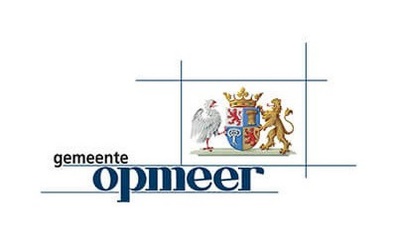 De regeling heeft alleen betrekking op het boekjaar 2020Artikel 1 BegripsomschrijvingIn deze nadere regels wordt verstaan onder: Aanvraag: schriftelijk verzoek aan het college van burgemeester en wethouders van de gemeente Opmeer om verlening van subsidie ingevolge de nadere regels Corona Noodfonds Opmeer 2020;Aanvrager: vereniging, maatschappelijke of niet-commerciële instelling (rechtspersoon) die zich bevindt in de gemeente Opmeer en die binnen de gemeente Opmeer een maatschappelijke voorziening biedt op het gebied van sport, cultuur of welzijn;Voorliggende Voorziening: ondersteuningsmogelijkheden waar aanvrager aanspraak op mag maken bij het Rijk; de provincie en beschikbare fondsen;Voorziening: financiële ondersteuning die verstrekt wordt uit het gemeentelijke Corona Noodfonds Opmeer 2020.ASV: Algemene Subsidieverordening gemeente Opmeer 2019.Artikel 2 Uitgangspunten subsidieEen subsidie is incidenteel en tijdelijk van aard.Een subsidie vanuit deze nadere regels kan worden verleend voor compensatie van een negatief exploitatieresultaat in 2020 door de getroffen maatregelen die als gevolg van Corona opgelegd zijn en waarbij het voortbestaan van organisatie in het geding is;Artikel 3 ToetsingscriteriaOm voor een subsidie vanuit deze nadere regels in aanmerking te komen, moet aan alle volgende criteria worden voldaan:de aanvrager is een vereniging, maatschappelijke of niet-commerciële instelling (rechtspersoon) die zich bevindt in de gemeente Opmeer;de aanvrager biedt een sport-, cultuur- of welzijnsvoorziening op het grondgebied van de gemeente Opmeer;de aanvrager kan aantonen dat door de gevolgen van corona in 2020 sprake is van financiële schade en daardoor een negatief exploitatieresultaat behaald is en waarbij het voortbestaan van organisatie in het geding is;de aanvrager heeft zich aantoonbaar ingespannen om alternatieve inkomsten te genereren uit alternatieve activiteiten, voorliggende voorzieningen, dan wel kosten te besparen.Artikel 4 Grondslagen subsidieDe subsidiabele kosten bestaan uit het negatief exploitatieresultaat van het jaar 2020 met in achtneming dat aanvrager, voor zover verantwoord, minimaal 12,5% van de reserves uit 2019 gebruikt om het negatieve exploitatieresultaat zelf op te vangen. Het subsidiebedrag bedraagt ten hoogste het verschil tussen het exploitatieresultaat van het betreffende boekjaar en het gemiddelde exploitatieresultaat van de 2 voorgaande boekjaren.Indien het subsidiebedrag niet op bovenstaande wijze kan worden vastgesteld, omdat een organisatie later is opgericht, onderbouwt de aanvrager waarom een bepaald subsidiebedrag wordt aangevraagd.Artikel 5 SubsidieaanvraagEen aanvraag voor een subsidie wordt vóór 1 mei 2021 ingediend.De aanvraag geschiedt per e-mail naar gemeente@opmeer.nl en wordt alleen in behandeling genomen indien de jaarrekeningen van de afgelopen drie jaren (2018, 2019 en 2020) zijn aangeleverd in combinatie met een volledig ingevuld aanvraagformulier.Indien het aanleveren van een jaarrekening niet haalbaar is, dan zal hiervoor een plausibele onderbouwing moeten worden opgegeven en op een andere manier aangetoond moeten worden dat het voortbestaan van de organisatie in het geding is. Artikel 6 WeigeringsgrondenIn aanvulling op de weigeringsgronden zoals beschreven in de subsidieverordening 2019 en bijbehorende algemene- en specifieke regels, wordt de aangevraagde subsidie in ieder geval geweigerd indien:de subsidieaanvraag niet voldoet aan artikel 2 en 3;het subsidieplafond bereikt is.Artikel 7 Subsidieplafond Het subsidieplafond van deze regeling aangaande boekjaar 2020 bedraagt in totaal 100.000 euro. Artikel 8 Subsidieverlening Het nemen van een besluit tot verlening van subsidie over boekjaar 2020 vindt plaats vanaf 1 mei 2021.Indien het subsidieplafond wordt overschreden, wordt het beschikbare budget naar rato verdeeld, rekening houdend met de hoogte van de toegekende bedragen per maatschappelijke organisatie.Het college baseert de subsidieverlening op onderstaande documenten:Een volledig ingevuld aanvraagformulier;jaarrekeningen van de voorgaande 3 boekjaren.Artikel 9 SubsidievaststellingTegelijkertijd met de subsidieverlening wordt de subsidie direct vastgesteld. Artikel 10 HardheidsclausuleHet college kan van een of meer bepaalde artikelen of artikelleden van deze regeling afwijken, als daaraan vasthouden voor een subsidieaanvrager of -ontvanger gevolgen zou hebben die onevenredig zouden zijn tot de daarmee te dienen belangen. Artikel 11 InwerkingtredingDeze nadere regels treden in werking op de dag volgende op de dag van bekendmaking.Artikel 12 CiteertitelDeze nadere regels kunnen worden aangehaald als: Nadere regels Corona Noodfonds Opmeer 2020. 